 NEWSLETTER!!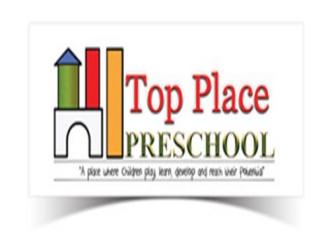 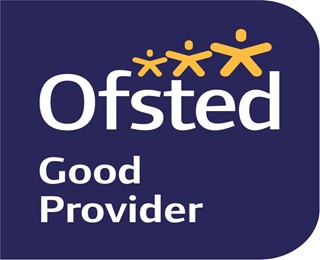 JUNE 2023Leavers Poem By Ms Rachael“It's time to say Goodbye.How time flies!Goodbye! So hard to say Not to ones so dear!You will be greatly missed;But knowing you’re going higher,Gives me the greatest cheer!Our time together I’ll forever cherish.It’s time to soar, spread your wings and fly;Because you already have all you needThe future is yours to take”.I have dedicated the above poem to our 2023 leavers, and I hope you keep it safe where they can read a decade from now. We have truly had an amazing journey with the children and have no doubt they are ready to fly and reach their potential. Below are updates of events for the last lap of this academic year and some photos of our visit to the Watford Museum during the last half term. Kindly keep the information safe for reference through the rest of this term. Visit to the Fire StationThe much-awaited visit to the Watford Fire Station has now been tentatively scheduled for Friday 30th June at 10.30am. The date is tentative because we have been told the fire appliances would be “on call” on the day and if that happens, we might be offered another date. We will however plan towards this date and let you know if anything changes before then.All accompanying parents should be at the preschool by 10.00am on the day.Father’s dayFor Father’s Day this year, we would like to invite all fathers to preschool on Friday 16th June at 11am for a Table Tennis Game plus a tea and coffee time. The day will be rounded off with singing and handing out of gifts by the children. We look forward to having you and hope you bring your table tennis skills on and catch some fun with other parents on the day. Could you let me know if you’re able to make the morning by sending a message through text or WhatsApp to help us plan for the day. Pyjamarama Reading DayAs well as Fathers’ Day on Friday 16th of June is also the Pyjamarama reading day. We are joining Book Trust, the largest children’s reading Charity in the UK and millions of children to make reading fun and exciting for children and families. Children would be expected to come to preschool in their pyjamas and bring a book of their choice with donations on the day, no amount is too small. We will also have lots of other creative reading activities to make it fun and exciting for the children on the day. Book Trust is the UK’s largest children’s reading charity, and the money raised will be used to support children across the UK who are disadvantaged with accessing books and to provide each child with reading support to ensure that every child gets a bedtime story. You may follow the link for support, advice, guidance and resources to encourage reading habit booktrust.org.uk   Graduation PhotosThere will be a graduation photo session as well as photos for all the children staying on Thursday 22nd June. Kindly make a note of the date and let Ms Rachael know if you have any special requests etc.Sports/Family Picnic DayThis years’ sports and family picnic day will take place at the regular venue on the last day of term which is Thursday 20th July at 11am to 1.00pm at WATERFIELDS RECREATION GROUND, SHAFTESBURY ROAD, WD17 2RG. The preschool will be open as normal on the day for drop off but all children must be collected by 10.30am. Alternatively, you may bring your child/ren to the park by 11am start time. Please come with mats, food and drinks for your family after the sporting event. The themes for this half term are as follows:WeatherSummer is a good time to explore outside more than other seasons of the year therefore we encourage that you dress the children in appropriate weather clothing and remember to apply sun cream to prevent sun burns. Don’t forget their sun hats, sunglasses and water bottles too. Remember to label all items of clothing for easy identification and to prevent items from going missing.Spaces available for SeptemberWe have places available for September starters. Please tell friends and families to contact the preschool for more information on how to apply on 07842519294/ 07944402240 or email admin@topplace-preschool.co.ukSummer Holiday ClubDerby Road Baptist Church will be holding a Free Summer Holiday event from 1st to 4th August. You may register your child ages 4-11 years for the holiday club using the information below.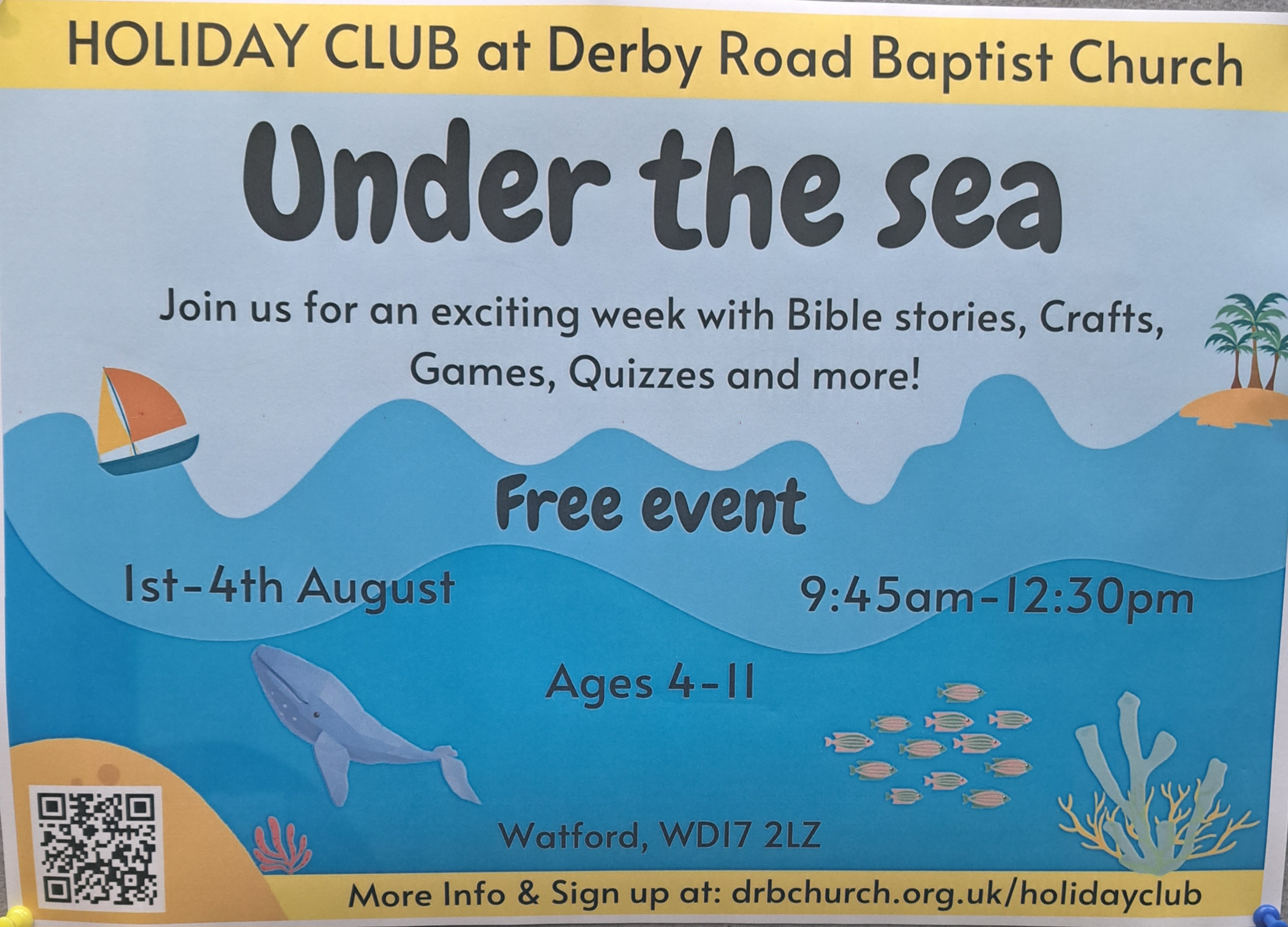 Some photos from our visit to the Watford Museum 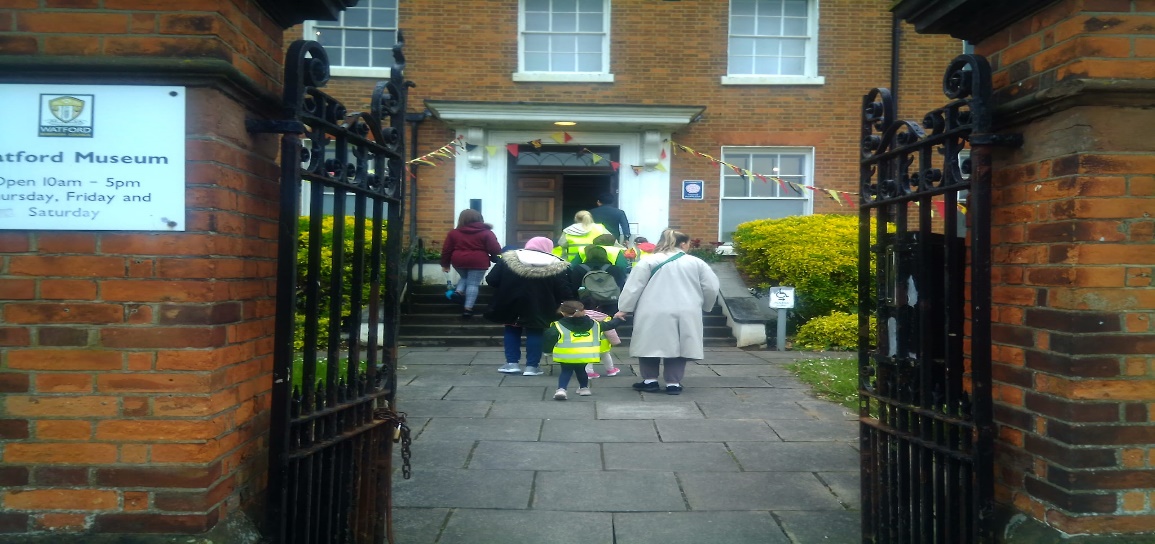 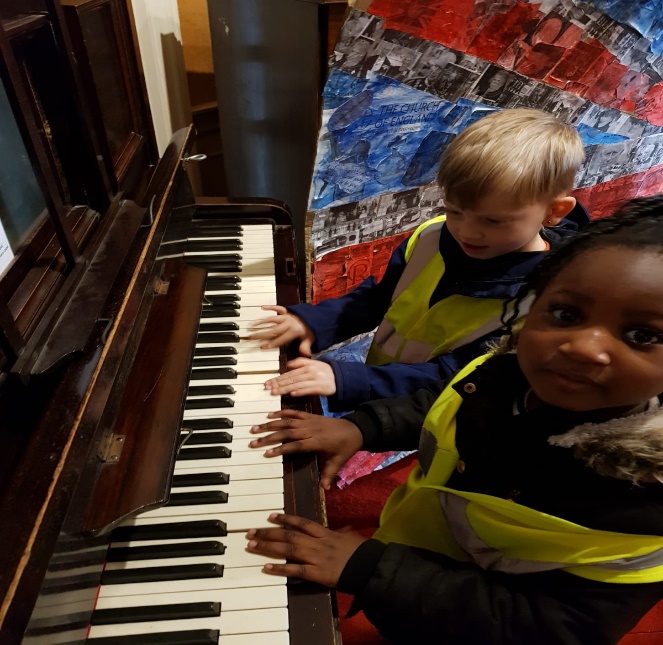 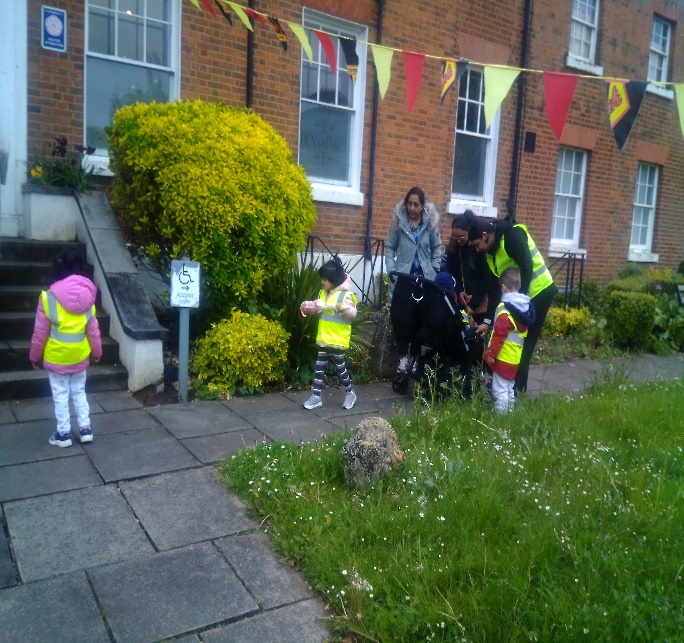 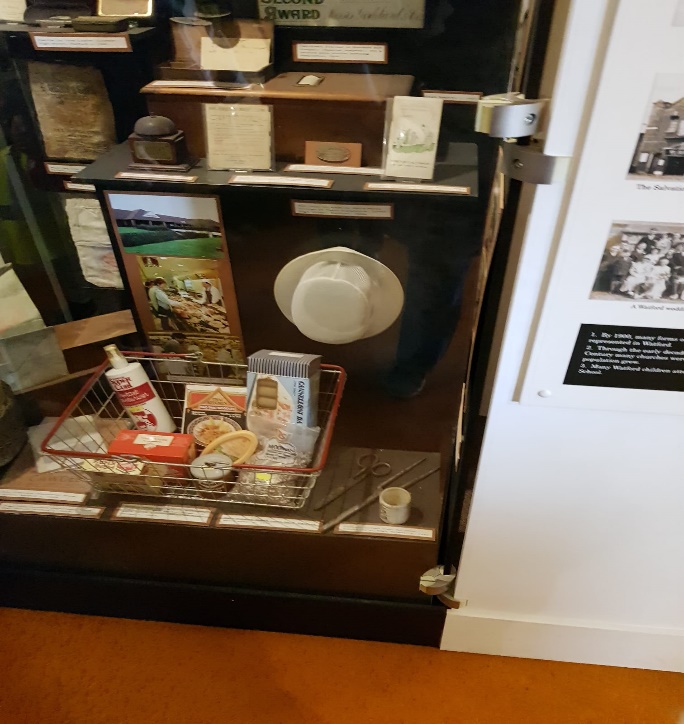 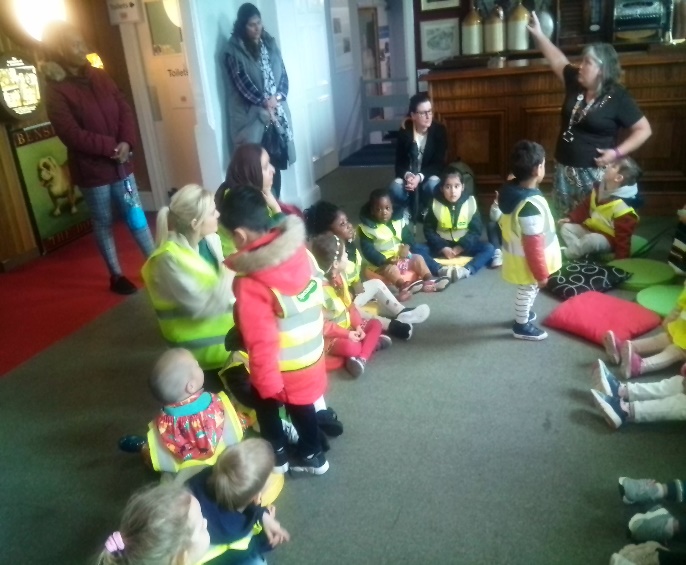 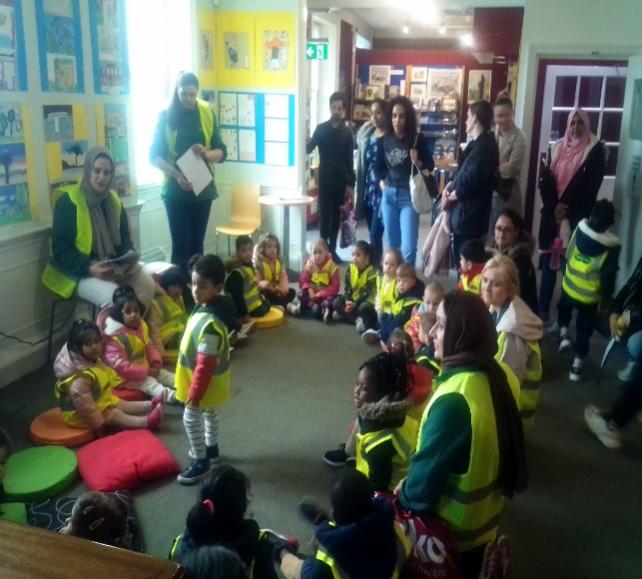 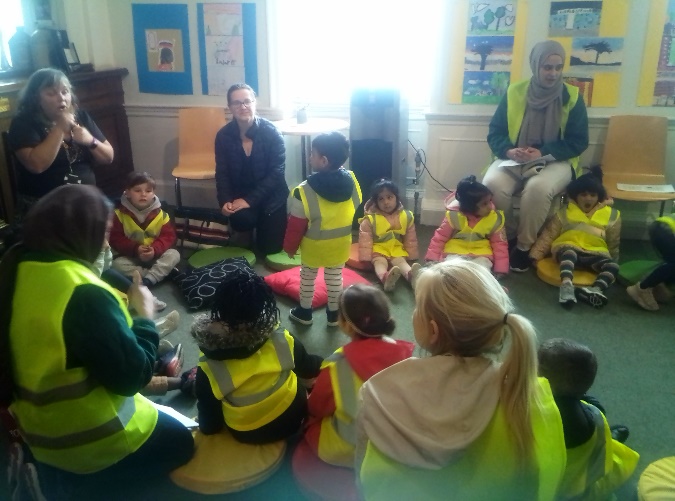 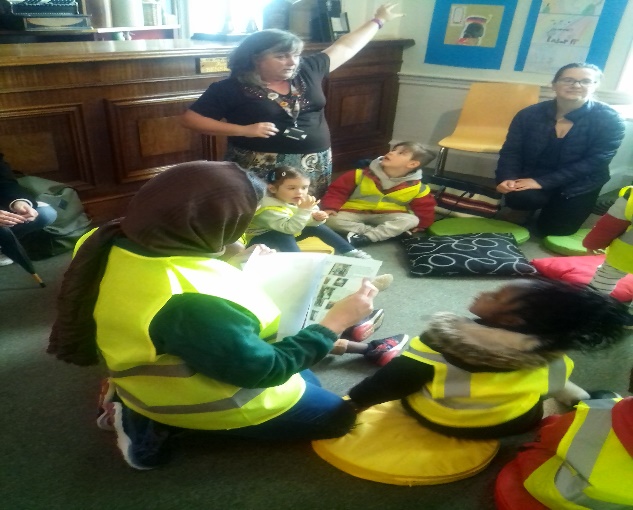 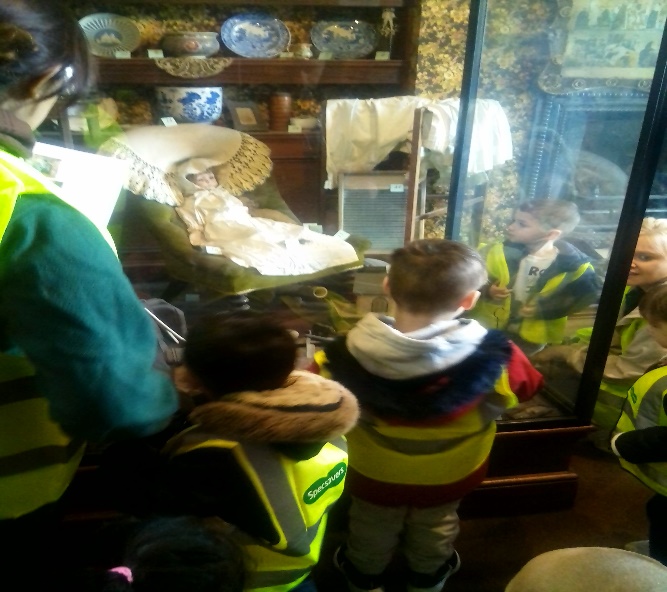 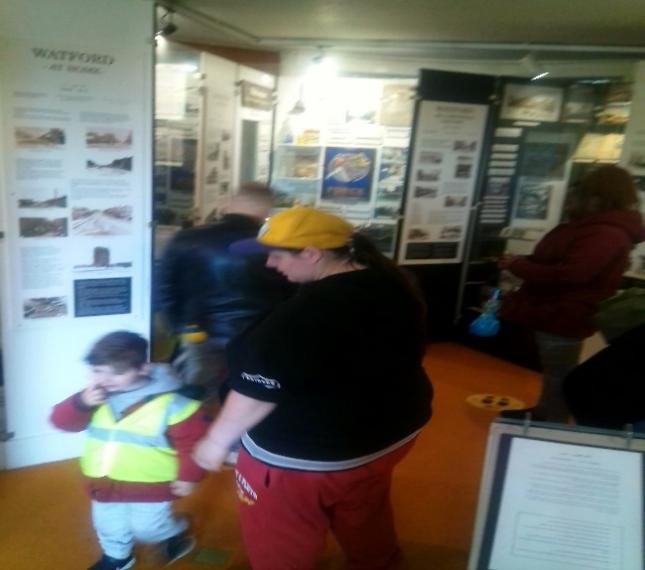 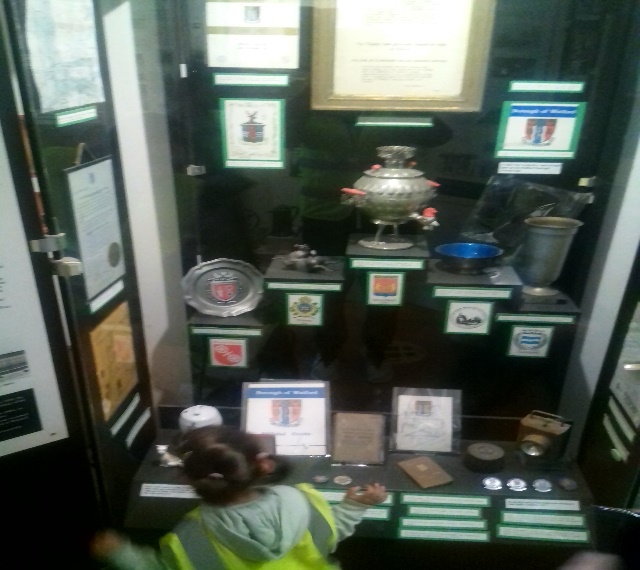 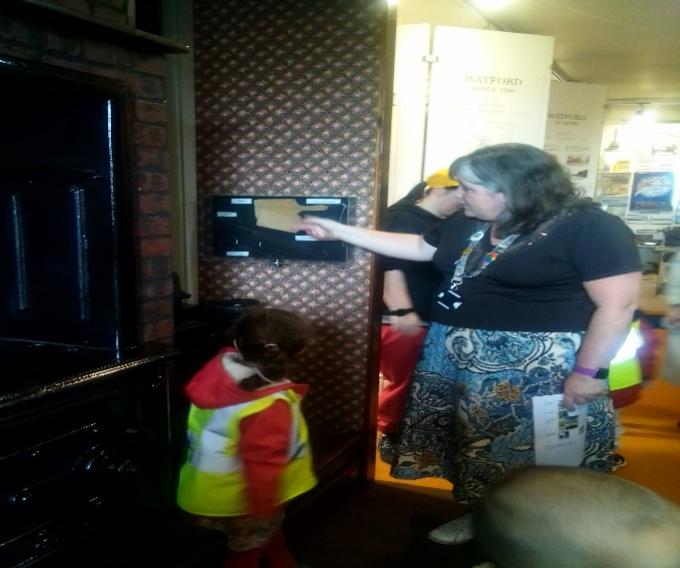 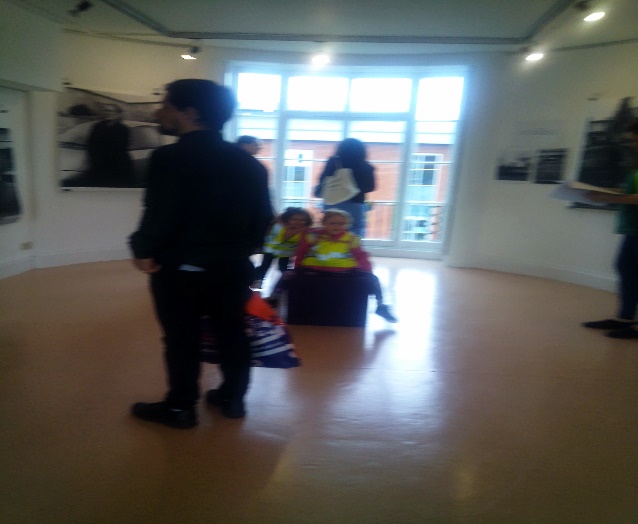 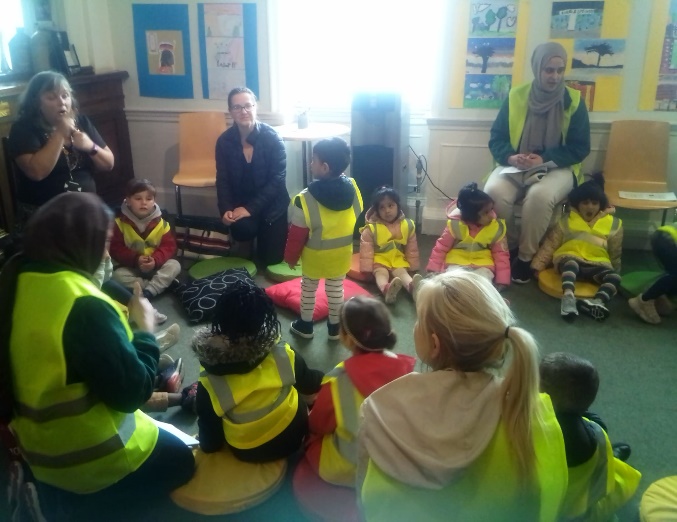 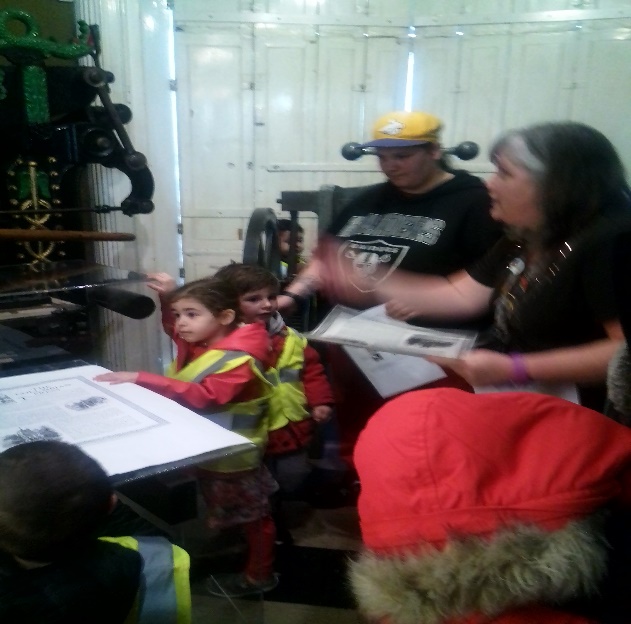 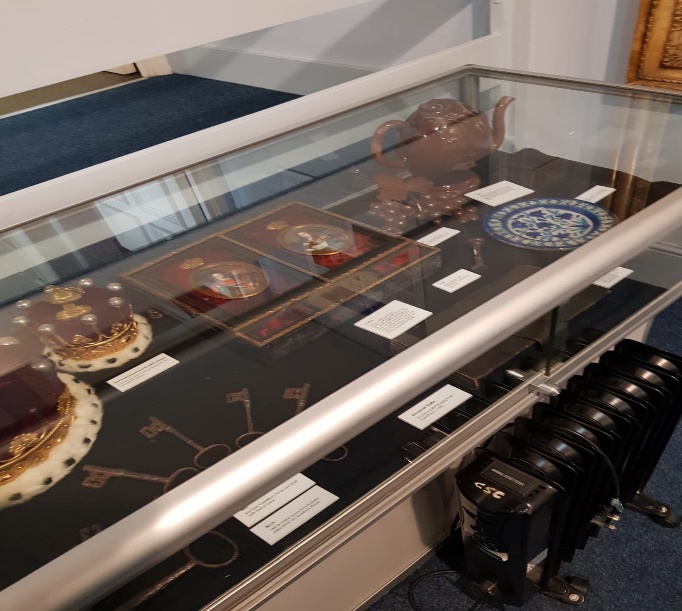 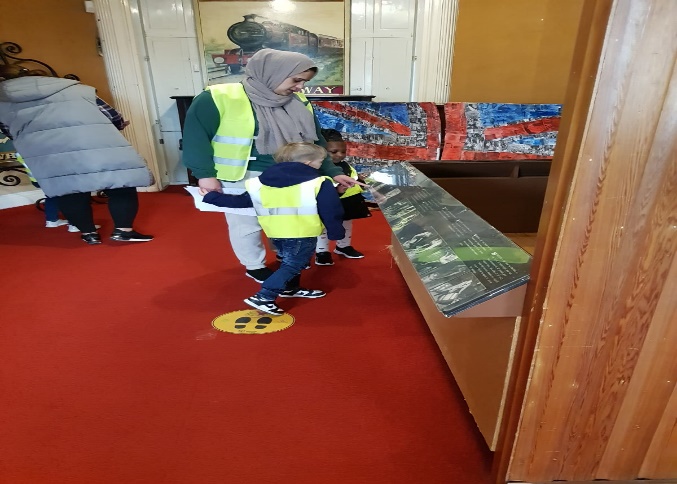 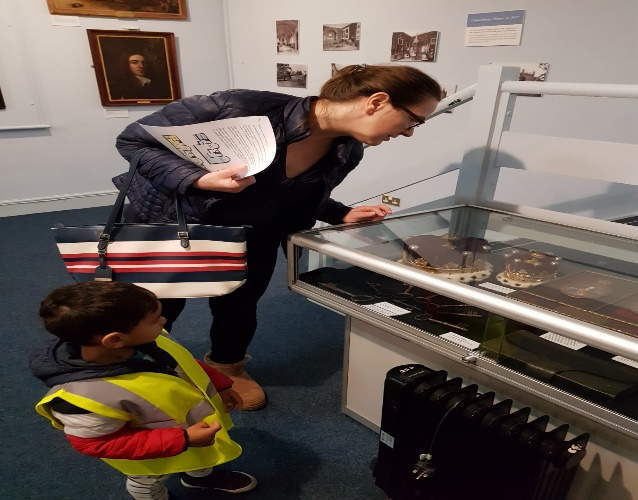 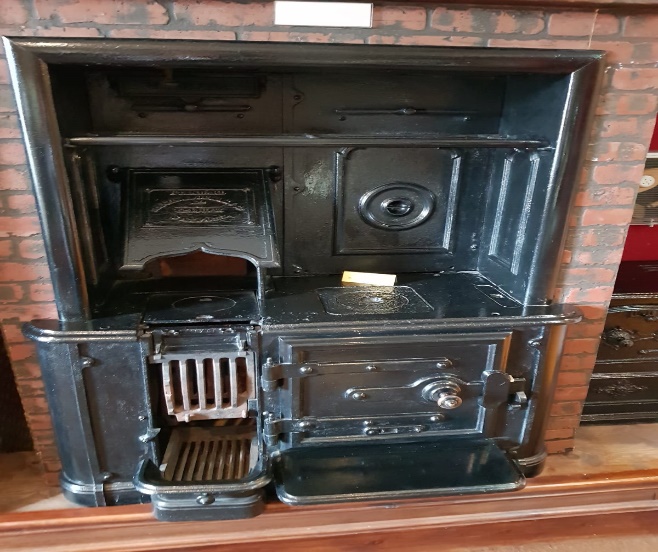 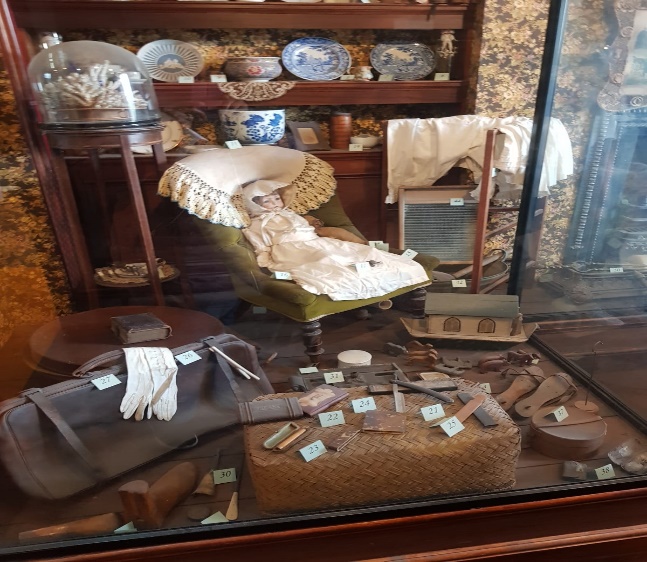 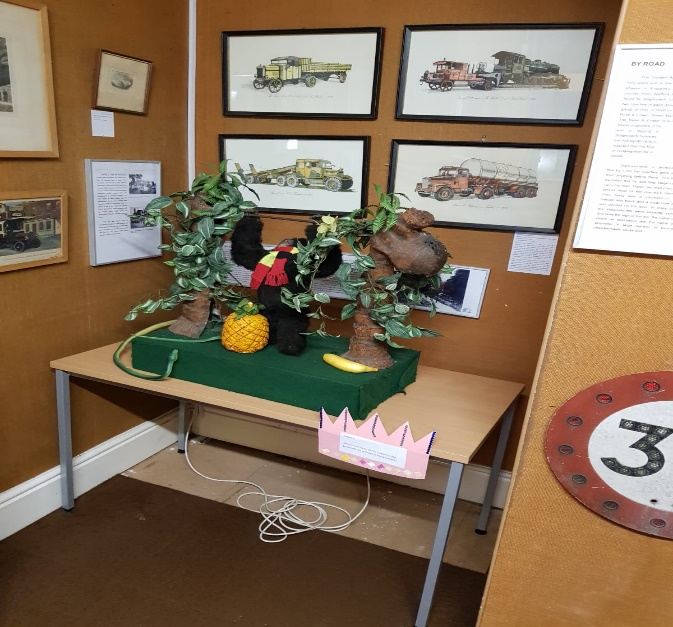 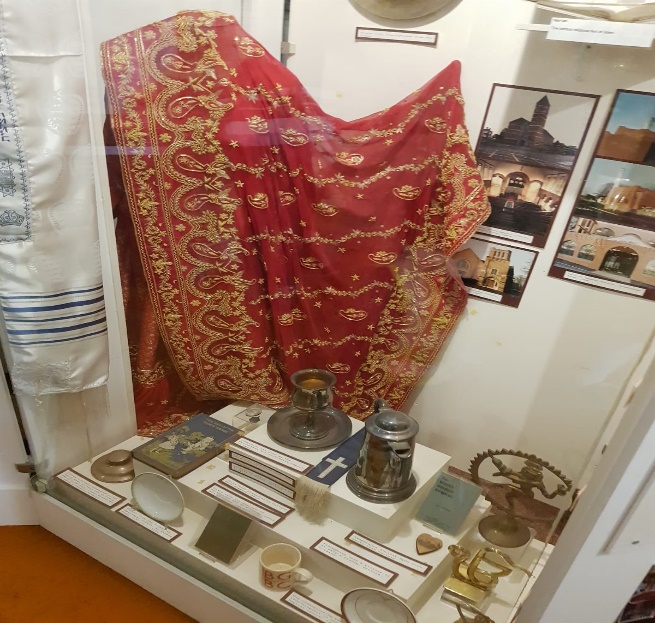 WeekThemesWeek 1DinosaursWeek 2TransportationWeek 3CampingWeek 4My BodyWeek 5HolidayWeek 6Book WeekWeek 7Starting School